ДОГОВОР-ЗАЯВКА  № от ___________20__г.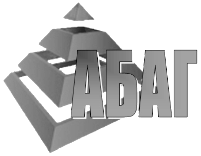 На грузовую перевозку в городском/пригородном/междугороднем сообщении          г. Казань (843) 258-71-33, факс (84366)32636 сот. 8-967-461-46-23 abagorg@yandex.ru                                            Почт. Адрес; 421001 г. Казань ул. Ямашева  д.101 кв.157ООО «АБАГ», именуемое в дальнейшем «Заказчик», с одной стороны и _______________________________ Именуемое (ый) в дальнейшем «Исполнитель» в лице ФИО?, действующего на основании свидетельства  ___________________, с другой стороны, заключили настоящую Договор-Заявку о выполнении автомобильной перевозки груза на следующих условиях: «Исполнитель» обязан принимать и сдавать груз согласно ТТН (по количеству мест) и контролировать процесс  погрузки и крепления груза. «Исполнитель» обязан немедленно информировать «Заказчика» в случае порчи груза или его полной утраты.«Исполнитель» несет полную материальную ответственность за сохранность и своевременную доставку Грузополучателю груза, принятого к данной перевозке. При утрате или порче груза «Исполнитель» возмещает «Заказчику» ущерб в размере причиненных убытков. Обо всех непредвиденных случаях, угрожающих сохранности груза и срокам доставки, «Исполнитель» обязан незамедлительно информировать «Заказчика» всеми доступными средствами. Штрафные санкции: За неподачу автомобиля с «Исполнителя» взимается штраф в размере 20% от ставки за перевозку. За опоздание автомобиля под погрузку и выгрузку , с «Исполнителя» взимается штраф в размере 500 руб. при опоздании от 1 до 2-х часов, при опоздании на 2 и более часов с «Исполнителя» взимается 20% от ставки за перевозку. Заверенная печатями сторон факсимильная копия настоящей Договор - заявки на грузовую перевозку от «Заказчика», имеет юридическую силу и является подтверждением со стороны «Исполнителя» факта принятия настоящей Договор – заявки к исполнению.                                              Исполнитель :                                                                                                    Заказчик: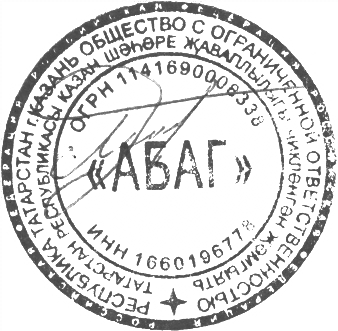 _________________________ Миронов Р.Э                                            ________________________ (                                          )М.П                                            расшифровка подписи                                                        М.П                                             расшифровка подписи             ____________________________________________________________________________________________________________________________________Общество с ограниченной ответственностью "АБАГ"Юридический адрес: г. Казань, ул. Г.Кайбицкой, д.3 кв.41Тел. +79674613459, е-mail: robertmironov@mail.ruОГРН 1141690008338ИНН/КПП 1660196778/166001001р/с: 40702810800010009530Банк: ОАО АКБ "БТА - Казань" г.Казаньк/с: 40702810800010009530БИК банка: 049205798Маршрут перевозки:Наименования груза Тип автомобиля, объем грузового отсека, Способ загрузки/ выгрузки:Дата, время и количество мест загрузки:Адрес  загрузки, контактное лицо, телефон:Дата, время и количество мест выгрузки:Адрес  выгрузки, контактное лицо, телефон:Ставка за перевозку (сумма, форма и сроки оплаты): Дополнительные  условия (температурный режим, рекомендации и инструкции по грузу, сопроводительная документация и пр.): Чистый и сухой тент, без посторонних запахов ПО ВСЕМ ВОПРОСАМ ЗВОНИТЬ 8-967-46-1-46-23 ТАТЬЯНА. Пересчет мест. Марка и гос. Номер автомобиля и прицепа: Ф.И.О водителя- экспедитора: Паспортные данные водителя экспедитора:Контактный телефон водителя экспедитора: Дополнительные  сведения: